Robeson County Partnership for Children, Inc. (RCPC)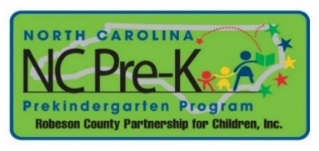 Robeson County NC Pre-K Committee MeetingFebruary 13, 2018RCPC Board RoomImmediately following the RCPC Board of Directors Meeting that begins at 12:00 PMApproval of Minutes Review minutes from the October 10, 2017 committee meeting.Action ItemsNC Pre-K AttendanceBackground:  Payment for NC Pre-K sites are based upon attendance reported to DCDEE through the NC Pre-K KIDS database.Issue:  Monthly signatures for attendance have to be completed and mailed to Raleigh before the 10th day of the month.  There are some months Jessica Lowery Clark has prior engagements and is not available to sign attendance.Recommendation:  It is recommended that the committee approve Rhiannon Chavis-Wanson to be the designee for signing attendance for Jessica Lowery Clark.Reallocating Remaining 2017-2018 FundsBackground:  Funds allocated in the 2017-2018 plan have not been spent due to allocated slots remaining vacant and a decrease in reimbursement rates for lead teachers.   The NC Pre-K Committee must approve a proposal for unspent direct service funds.Issue:  Even after increasing the Title I reimbursement rate to the maximum allowed rate, there will still be approximately $ 80,000 in the NC Pre-K direct service budget that needs to be reallocated from February through June to ensure all funds are disbursed for this fiscal year.Recommendation: It is recommended that the committee approve a proposal to use the unspent dollars by the end of the fiscal year.Non-Action ItemsNC Pre-K Scorecard – Rhiannon Chavis-Wanson Community Update – Rhiannon Chavis-Wanson NC Pre-K Recruitment – Rhiannon Chavis-WansonPlacement Update – Rhiannon Chavis-Wanson   ECERS Update – Rhiannon Chavis-Wanson  Tiny Tots Site Improvement Plan – Rhiannon Chavis-Wanson	Year to Date Financial Report – Lindsay Oxendine    Next Meeting Date:	The next committee meeting is scheduled for April 10, 2018 at 12:00 p.m. Adjournment